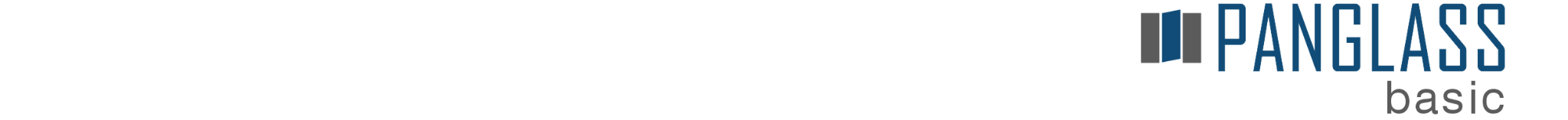 PANGLASS BASIC GLASS MOVABLE WALL TECHNICAL SPECIFICATIONSPanglass basic movable partition wall system, is our system consisting of movable single glass panels that move horizontally. This operation can be performed on both sides when panels are desired to be collected. The system rails are on the ceiling, and there are no system components on the floor. Each panel moves independently. When it reaches its position, it is fixed to the floor with a special lock.Thanks to the Panglass Basic movable single glass wall, you can get an entire wall or a large space by opening the panels. The basic advantage of the Panglass Basic system is that the system's panels are very thin and the overall system is light. This feature provides ease of use and flexibility. The width of the panel can be easily changed to the desired size according to the design. Dividing large rooms into two does not take time, and the system also provides a certain level of sound and heat insulation. The Panglass Basic sliding glass partition system can be easily utilized in restaurants and dining rooms, offices, hotels, and even homes.System thickness: 60/80 mm.Max Width:Maximum height: 4000 mmCarrier Profile: AluminumPanel material: 10 mm/12 mm laminated tempered glassSound insulation: 25 DB and 30 DBMode of movement: by handControl system: ManualRail System: Top Aluminum 68x70 mm. - Standard Anodized (Optionally static painted)Roller type: Single RollerDoor unit: Pivot door (optional)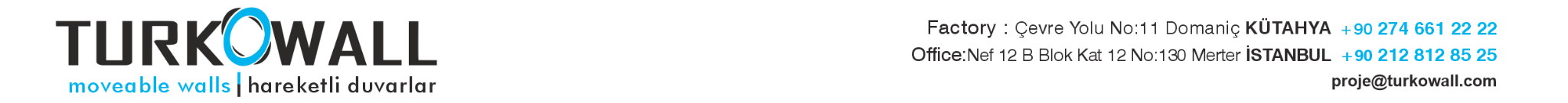 